CURRICULUM VITAE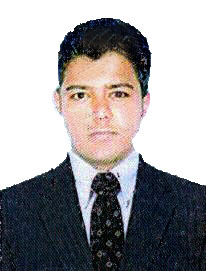 Personal Profile Date of Birth	:	08/03/1995Civil Status	:	Single Gender			:	MaleNationality	:	IndianLanguage	:	English, Hindi, MalayalamVisa Status	:	Visit VisaVisa expires       :          22 -2-2017ObjectiveSeeking a challenging position as a safety officer where I can use my planning and overseeing skills in safety field and help the growth of the company to achieve its goal.Hard working and eager to get opportunities to improve myself professionally and contribute to the growth of the organization with quality services.PROFESSIONAL BACKGROUNDCompany name: KeralaDesignations: Instructor- Fire and SafetyDuration: 01/07/2015 to 30/06/2016             Roles & Responsibilities:Training and awareness for all students in safety issues and advising them on wearing protective clothing and equipment and providing knowledge to use the checklist wisely.Ensures safety and security throughout the company.Monthly inspection on fire extinguishers and all safety equipments.Providing effective training in fire drills and in emergency evacuation plans.Overall responsible for planning, scheduling, monitoring and execution of tests for students.Coordination with the management team.Created and presented safety concepts using detailed color boards and table top presentations. Worked with management team to manage work load and stress problems.Special training in first aid that should be provided in case of work place emergencies.Training in visual inspections in special cases such as electrical and mechanical safety.ACADEMIC  QUALIFICATIONDiplomaFire and Industrial Safety Engineering (Year: 2014 to 2015, College of Fire and Industrial Safety Engineering (C-FAISE), Thrissur)Higher Secondary Education (Paliam Government Higher Secondary School, Chendamangalam Year 2011 to 2013)Central Board of Secondary Education(Little Hearts School, North paravoor, Year: 2010)ADDITIONAL QUALIFICATIONNEBOSH IGC IOSHCIEHMEDIC FIRST AIDPIPING ENINEERINGWELDING INSPECTIONBASIC COMPUTER (Adobe Photoshop, Microsoft Excel, Word and C++)PERSONALITY  TRAITSExcellent written and verbal communication skills.Good interpersonal, Strong problem-solving skills.Confident, Self motivated flexible to adapt with new environment.Ability to work for long hours under pressure.       Excellent knowledge of computer application.Strong technical & Organizational skills.MAIN PROJECTTitle: Work place inspection conducted at Assets Homes constructions site near Edayar.Description: The corresponding project is based on the inspections conducted at work site including various hazards which is seen with appropriate control measures, precise introduction, 5 main findings, recommendations, time scale and executive summary.References Provided upon requestDeclarationI declare that the information provided above is true and correct to the best of my knowledge.Place: SharjahDate:MANOJ R MOHANManoj R Mohan – 1991430To interview this candidate, please send your company name, vacancy, and salary offered details along with this or other CV Reference Numbers that you may have short listed from http://www.gulfjobseeker.com/employer/cvdatabasepaid.phpaddressing to HR Consultant on email: cvcontacts@gulfjobseekers.comWe will contact the candidate first to ensure their availability for your job and send you the quotation for our HR Consulting Fees. 